Switch Checkbox to ‘On’ for setting ‘Use 1904 date system’ on Excel Options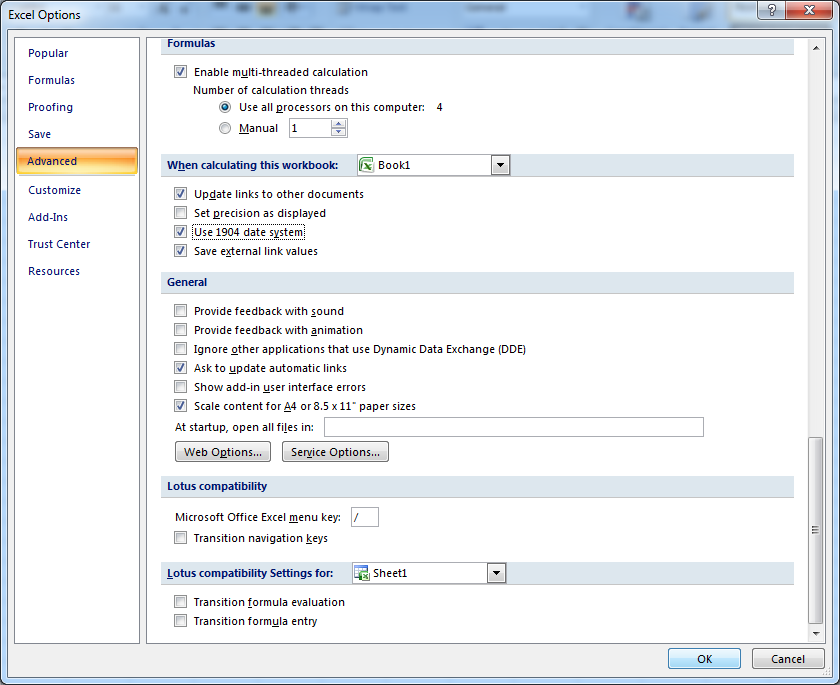 Input number 0 in A1 and change format (Ctrl-1) to Date. Input number -1 in A2 and change format (Ctrl-1) to Date.Input number -2 in A3 and change format (Ctrl-1) to Date.Results: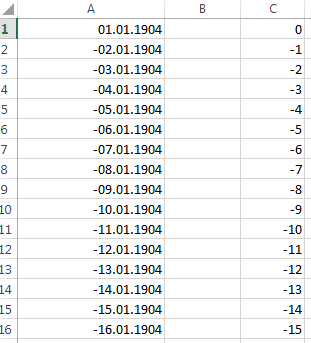 Example Test:package com.intechcore.scell.application;

import com.intechcore.scell.model.document.value.NumericValue;
import org.apache.poi.ss.usermodel.DateUtil;
import org.junit.Test;

import java.util.Calendar;
import java.util.Date;
import java.util.Locale;

import static org.junit.Assert.*;

import org.apache.poi.ss.usermodel.DataFormatter;

/**
 * Created by Sokrat on 23.09.2016.
 */
public class MainTest {

    @Test
    public void start() throws Exception {
        String stOutDate;
        String stStandardDate;
        double dateValue;
        boolean use1904windowing = true;
        DataFormatter dataFormatter = new DataFormatter(Locale.US);

        dateValue = 0;
        stStandardDate = "1904-01-01 00:00:00";
        stOutDate = dataFormatter.formatRawCellContents(dateValue, 0, "YYYY-MM-DD hh:mm:ss", use1904windowing);
        assertEquals(stStandardDate, stOutDate);

        dateValue = -1;
        stStandardDate = "-1904-01-02 00:00:00";
        stOutDate = dataFormatter.formatRawCellContents(dateValue, 0, "YYYY-MM-DD hh:mm:ss", use1904windowing);
        assertEquals(stStandardDate, stOutDate);
        //stOutDate returning '1970-01-01 02:59:59', not standard

        dateValue = -1;
        stStandardDate = "-1904-01-03 00:00:00";
        stOutDate = dataFormatter.formatRawCellContents(dateValue, 0, "YYYY-MM-DD hh:mm:ss", use1904windowing);
        assertEquals(stStandardDate, stOutDate);
    }
}